Муниципальное   автономное дошкольное образовательное учреждениеЦентр развития ребенка – детский сад   №24 «Улыбка»ПРОЕКТ  «РОДИТЕЛИВТЕМЕ»  (Образовательное событие как одна из форм взаимодействия ДОУ и родителей)Авторы: Г.Е. Кочева, И.Н. Мухамадьярова, инструкторы по физической культуре, МАДОУ ЦРР – детский сад №24 «Улыбка»Чайковский, 2021г.Проект «Родителивтеме» (Образовательное событие как одна из форм взаимодействия ДОУ и родителей)ВведениеДетский сад всегда был чуток к запросам времени. Введение в действие новых образовательных стандартов (ФГОС) в дошкольном образовании поставило перед педагогами множество вопросов, связанных с пересмотром многих сторон жизни детского сада - от среды до образовательного процесса. ФГОС призван закрепить за ребенком право не торопиться, обжиться в своем возрасте, освоить все его ресурсы теми способами, которые свойственны его возрасту. В связи с этим Система дошкольного образования нуждается в новых методах организации образовательной деятельности, которые формировали бы у дошкольников самостоятельную, активную и инициативную позицию. Это ставит педагогический коллектив дошкольного учреждения перед необходимостью искать союзников, единомышленников в лице семьи в вопросах воспитания ребенка. Каждый родитель желает, чтобы помимо успешного овладения знаниями и умениями, его ребёнок мог реализовать свои способности, чувствовал себя успешным в социальной среде. Один из основных принципов ФГОС дошкольного образования - это содействие и сотрудничество детей и взрослых, признание ребенка полноценным участником (субъектом) образовательных отношений.В настоящее время в педагогической среде наблюдается интерес к понятию «образовательное событие», что связано, прежде всего, с его результативностью в деле развития личности ребёнка. Сущность образовательного события заключается в том, что организуются специальные условия для детского действия, полученный опыт, осмысленный и осознанный, превращается в средство для достижения новой, уже более высокой, цели.При этом любой из участников образовательного события – это действительно участник, а не зритель: у каждого – свои мысли, своя деятельность, свои переживания.По Б. Д. Эльконину, «событие не является следствием и продолжением естественного течения жизни. Событие связано как раз с перерывом этого течения и переходом в другую реальность. То есть событие должно быть осмыслено как ответственное действие, как переход из одного в другой тип поведения, от одних представлений к другим, от непонимания другого к его освоению и принятию. Событие нельзя понимать, как случайность. Событие предполагает очень серьезную, трудную и напряженную работу и переживание».В нашем дошкольном учреждение реализуется Основная образовательная программа на основе инновационной программы «От рождения до школы» под редакцией Н. Е. Вераксы, Т. С. Комаровой, Э.М. Дорофеевой.  Педагоги выстраивают образовательную деятельность с детьми с учетом зоны ближайшего развития (Л. С. Выготский), а также с учетом пространства детской реализации (Н.Е. Веракса). Воспитателями и узкими специалистами широко применяется метод проектной деятельности, целью которого является развитие детской инициативы, свободной творческой личности. Систематическое оформление кластеров помогает конкретизировать тему месяца, что способствует развитию воображения детей. В ДОУ оборудованы помещения для деятельности по дополнительному образованию: «Кабинет по робототехнике», «Кабинет для занятий по финансовой грамотности», «Игровая комната»,  имеются залы для занятий музыкальной и физкультурной направленности. Наличие разнообразного интерактивного оборудования помогает развивать у детей зрительное и слуховое восприятие, словесно-логическое мышление и др.Не смотря на все положительные моменты и проводимую работу в ДОУ, выявлены следующие пробелы:Проектный метод используется в каждой отдельной группе, вследствие чего образовательное пространство ДОУ в целом получается разрозненным и фрагментарным.  Решение образовательных задач проходит в привычном укладе, где используются, как правило, устаревшие формы и приемы организации образовательной деятельности. Характер требований родителей ограничивается результатом условий пребывания ребёнка в   ДОУ и рассматривается в младших группах в рамках присмотра и ухода, а в старшем дошкольном возрасте в рамках подготовки к школе.Детский сад для ребенка своим порядком представляет собой особую повседневность, в которой изменения происходят и накапливаются медленно и незаметно, и поэтому «внутри» педагогического процесса не осознаются дошкольником как значимые. Возникает вопрос: за счёт чего содержание   образования может стать для современного ребенка значимым событием? Решение данной проблемы видим через реализацию проекта ««Родителивтеме» или Образовательное событие как одна из форм взаимодействия ДОУ и родителей».Эффективность работы в реализации данного проекта напрямую зависит от взаимодействия и взаимопонимания с родителями, законными представителями ребенка. Именно семья с её постоянным и естественным характером воздействия призвана формировать черты характера, убеждения, взгляды, мировоззрение ребёнка. Ценность проекта прослеживается в целостности образовательного процесса и объединения всех его участников (дети, родители, педагоги), а его содержание отражает картину всего изученного, приобретенного накопленного ребенком ранее, сформированного в творческой, речевой, культурной и эмоциональной сфере. Актуальная составляющая проекта в том, что перед педагогами стоит задача: утверждения приоритета индивидуальности ребёнка с одной стороны и умение работать в команде, сообща с другой.  Коллективная деятельность выступает, как средство повышение личной эффективности каждого участника. Такой подход является одним из перспективных направлений, разрабатываемых отечественной современной психологией и педагогикой (профессор Галина Николаевна Прозументова г. Томск, Виктор Иванович Слободчиков, психолог).Новизна проекта заключается в попытке найти новый подход в организации не только в деятельности дошкольника, но и найти новые формы сотрудничества с семьей, совершенствование существующей образовательной ситуации. Системность проекта «Родителивтеме» отражается в его девизе «12 месяцев – 12 образовательных событий».  Цель и задачиЦель: Вовлечение родителей в воспитательно - образовательный процесс через организацию образовательных событий. Задачи:Содействовать освоению педагогами технологии образовательного события.  Разработать методические материалы образовательных событий.Способствовать погружению родителей в подготовку и реализацию образовательных событий. Создать атмосферу общности интересов, позитивный настрой на общение среди участников образовательных событий. Технологическая карта проектаТаблица№1Карта проектных рисковПлан мероприятий по реализации проектаI этап – организационный: 1- 2 неделя января 2021годII этап – основной (реализационный): январь 2021 года – декабрь 2021 годаIII этап – заключительный: 3 – 4 неделя декабря 2021годаУсловия реализации проектаПринципы организации образовательного события:1. Принцип взаимного уважения и доверия.2. Принцип взаимной поддержки и помощи.3. Принцип терпения и терпимости по отношению друг к другу.На основе формирования чувства доверия родителей к педагогам расширяются возможности в работе с семьёй. При этом необходимо учитывать: чувства мысли, поступки и интересы родителей и строить на этом фундаменте обсуждение или обучение, конструктивное взаимодействие. Информация должна передаваться без ущемления родительского чувства уверенности в себе, чтобы не нарушалась доверительность взаимоотношений с педагогом.Перспектива проектаПродолжать работу по организации образовательных событий в 2022 году;Способствовать формированию традиций через организацию образовательных событий. Промежуточные результаты реализации проекта30 % (75 родителей) являются активными участниками мероприятий по реализации проекта: проведение бесед с детьми по теме образовательного события, участие в совместных с детьми в творческих конкурсах, участие в кульминационных событиях и др.Были проведены 12 организованных мероприятий с родителями и детьми в рамках реализации образовательных событий. 40% (100 детей) на практике применяют полученные умения и знания: защита минипроектов по теме образовательного события, участие в викторинах, занятия продуктивной деятельностью (изготовление гирлянд, лепка игрушек, конструирование и изобретение новых изделий по темам образовательных событий. 50 % пополнение педагогической копилки разработками образовательных событий.ТезариусСовместная деятельность – одно из требований ФГОС ДО, которое должны выполнять воспитатели и другие педагоги детского сада. Воспитатели должны решать образовательные задачи в совместной партнерской деятельности с детьми и создавать условия для свободной самостоятельной деятельности дошкольников.Образовательный процесс – это обучение, общение, в процессе которого происходит управляемое познание, усвоение общественно-исторического опыта, воспроизведение, овладение той или другой конкретной деятельностью, лежащей в основе формирования личности. Смысл обучения состоит в том, что педагог и ученик взаимодействуют друг с другом, иначе говоря, этот процесс двусторонний.Метод проектов — это способ достижения дидактической цели через детальную разработку проблемы (технологию), которая должна завершиться вполне реальным, осязаемым практическим результатом, оформленным тем или иным образом (проф. Е. С. Полат); это совокупность приёмов, действий, учащихся в их определённой последовательности для достижения поставленной задачи — решения проблемы, лично значимой для учащихся и оформленной в виде конечного продукта.Образовательное событие- одна из форм организации жизни детей в дошкольной организации.Организованное участие (вовлеченность) педагогов в совместную с детьми деятельность. Закладываются ситуации, при разрешении которых дети приобретают новые знания, умения, формируют представления.Характеристики образовательного события – открытие (то, что человек открывает для себя); порождение (результат личного действия) и участие в создании «нового» (новых связей, отношений и опыта). Эмоциональный взрыв - получение известия, принятие решения.Событийный подход -продуктивная педагогическая технология организации и осуществления значимых событий в жизни дошкольного коллектива и отдельной личности, используя которую, мы можем обеспечить достижение целевых ориентиров, определенных в Федеральных государственных образовательных стандартах дошкольного образованияСущность образовательного события заключается в том, что организуются специальные условия для детского действия, полученный опыт, осмысленный и осознанный, превращается в средство для достижения новой, уже более высокой цели.Список литературыОбразовательное событие –как инновационная технология работы с детьми 3-7 лет: Методическое пособие / Под ред. О.А. Шиян- М.:Мозайка-Синтез,2020-88 с.Автор Логинова Л.От рождения до школы. Инновационная программа дошкольного образования / Под ред. Н.Е. Вераксы, Т.С. Комаровой, Э.М. Дорофеевой- М.: Мозайка-Синтез,2019-336 с.  Использование интернет источиков.https://www.maam.ru/detskijsad/obrazovatelnoe-sobytie-kak-inovacionaja-tehnologija-raboty-s-detmi.htmlhttps://kopilkaurokov.ru/doshkolnoeObrazovanie/prochee/obrazovatelnoe_sobytie_kak_innovatsionnaia_tekhnologiia_raboty_s_detmi_3_7_lethttps://mdou-42.edu.yar.ru/voevodina_i_a_/so_bitie.pdfПриложение№1Анализ анкетирования родителей «Удовлетворенность родителей качеством проведения образовательного события» В анкете участвовало 120 родителейПедагоги обсуждали с Вами организационные вопросы, касающиеся проведения образовательного события?                   А) да    -  60% (70 человек)        Б) нет  40% (50 человек)Участвовали ли Вы, в обсуждение выбора тем образовательных событий?        А) да    -   70 % (84 человека)        Б) нет 30% (36человек)      3. Вы, были ознакомлены с информацией (афишей) о проведение образовательного в саду?                  А) да - 65% (78человек)   Б) нет- 35% (42 человека)       4.Были ли организованы совместные мероприятия с участием родителей, детей и педагогов в рамках реализации образовательного события?               А) да -95% (114человек)  Б) нет      В) не знаю5% (6человек)Принимали ли Вы, участие в реализации образовательного события, если да, то в каких мероприятиях?А) да -80% (96 человек)  В) нет 20% (24 человека)      6.С удовольствием ли Вы и ваш ребенок участвовал в образовательном событии?  А) да   70 % (84 человека    Б) нет 5% (6 человек)       В) не знаю 25% (30человек)     7. Необходимо ли продолжать деятельность по организации образовательных событий?          А) да 95% (114 человек)     Б) нет       В) знаю5% (6человек)Приложение№2Технологическая карта образовательного событияПриложение№3Технологическая карта для разработки образовательного события«  __________________ ______________________________________»С ______ по _________2021годаУчастники: Дети, педагоги и родители образовательного учреждеия1этап: Диагностический (Целевое основание события)2 этап: Проектировочный(Смысловое основание события)3этап: Подготовительный (Создание общности)4 этап: Реализационный(Кульминация)5 этап: АналитическийПриложение№4Технологическая карта образовательного события«Счастливый снеговик»С 13 – 25 января 2021годаУчастники: Дети, педагоги и родители ДОУ №24 «Улыбка»1этап: Диагностический (Целевое основание события)2 этап: Проектировочный(Смысловое основание события)3этап: Подготовительный (Создание общности)4 этап: Реализационный(Кульминация)5 этап: АналитическийПриложение№5Технологическая карта образовательного события«Мир Театра»С 15 – 26 марта 2021годаУчастники: Дети, педагоги и родители ДОУ №24 «Улыбка»1этап: Диагностический (Целевое основание события)2 этап: Проектировочный(Смысловое основание события)3этап: Подготовительный (Создание общности)4 этап: Реализационный(Кульминация)5 этап: АналитическийПриложение№6Технологическая карта образовательного события«Космос – вечная загадка»С 7 - 20 апреля 2021годаУчастники: Дети, педагоги и родители ДОУ №24 «Улыбка»1этап: Диагностический (Целевое основание события)2 этап: Проектировочный(Смысловое основание события)3этап: Подготовительный (Создание общности)4 этап: Реализационный(Кульминация)5 этап: АналитическийПриложение№7Технологическая карта образовательного события«Правила Дорожного Движения»  С 27 сентября – 1 октября 2021 годаУчастники: Дети, педагоги и родители ДОУ №24 «Улыбка»1этап: Диагностический (Целевое основание события)2 этап: Проектировочный(Смысловое основание события)3этап: Подготовительный (Создание общности)4 этап: Реализационный(Кульминация)5 этап: АналитическийПриложение№8Технологическая карта образовательного события«Музыка Красок и радуга Звуков»С 11 октября   по 15 октября 2021годаУчастники: Дети, педагоги и родители ДОУ №24 «Улыбка»1этап: Диагностический (Целевое основание события)2 этап: Проектировочный(Смысловое основание события)3этап: Подготовительный (Создание общности)4 этап: Реализационный(Кульминация)5 этап: АналитическийПриложение№9Технологическая карта образовательного события«Ум без книги, что птица без крыльев»С 22– 26 ноября 2021годаУчастники: Дети, педагоги и родители ДОУ №24 «Улыбка»1этап: Диагностический (Целевое основание события)2 этап: Проектировочный(Смысловое основание события)3этап: Подготовительный (Создание общности)4 этап: Реализационный(Кульминация)5 этап: Аналитический Приложение№10Технологическая карта образовательного события«Новогодние Волшебство»С 9 – 17 декабря 2021годаУчастники: Дети, педагоги и родители ДОУ №24 «Улыбка»1этап: Диагностический (Целевое основание события)2 этап: Проектировочный(Смысловое основание события)3этап: Подготовительный (Создание общности)4 этап: Реализационный(Кульминация)5 этап: Аналитический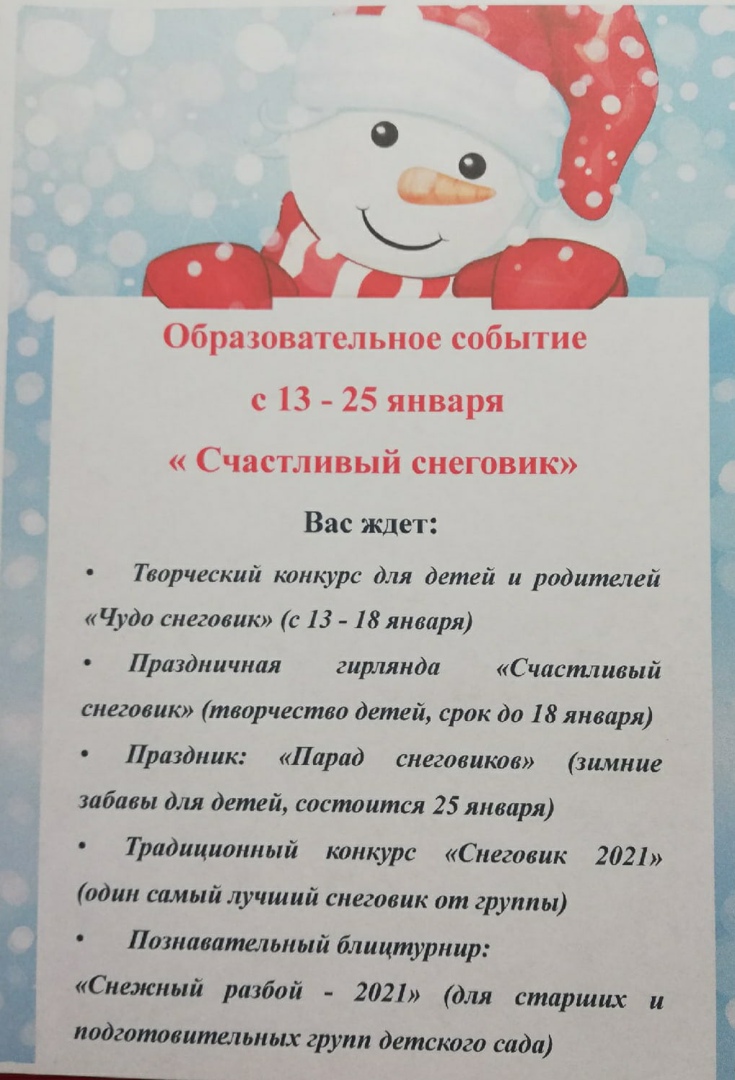 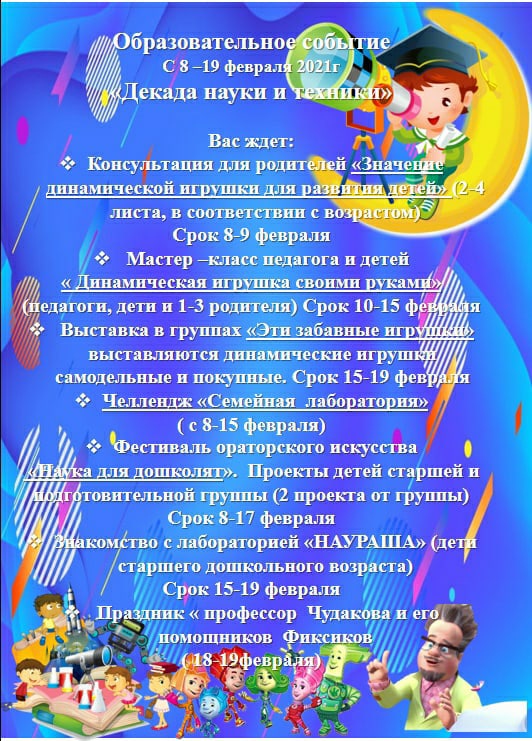 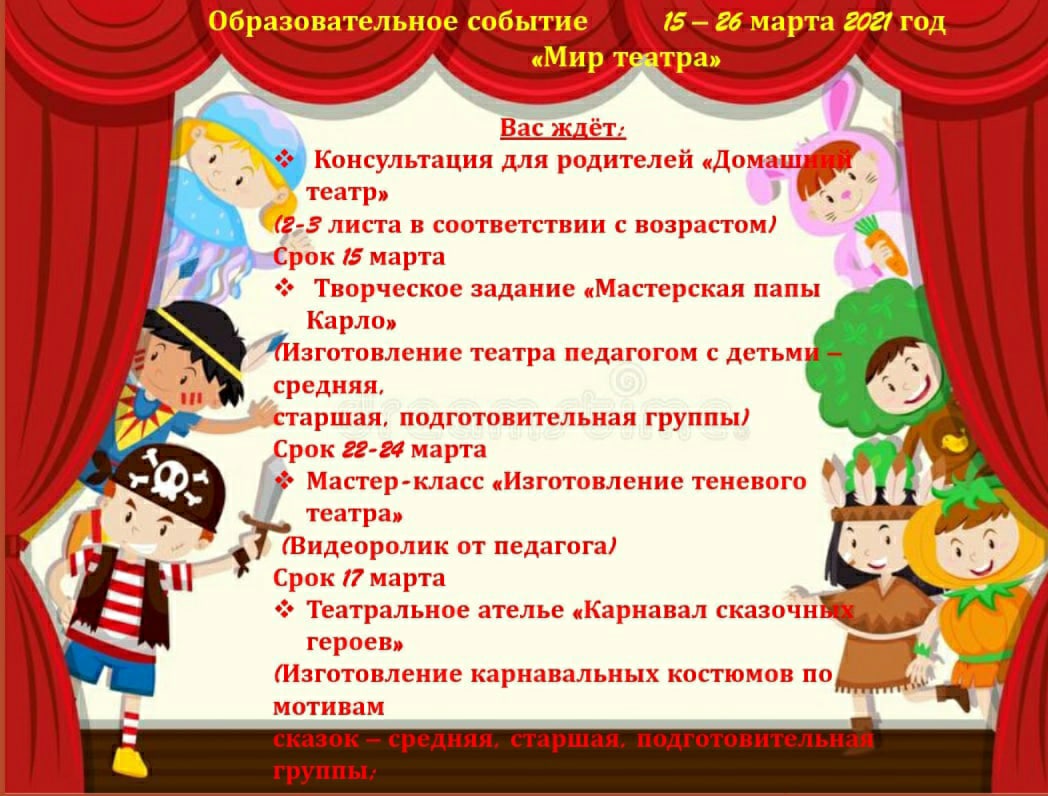 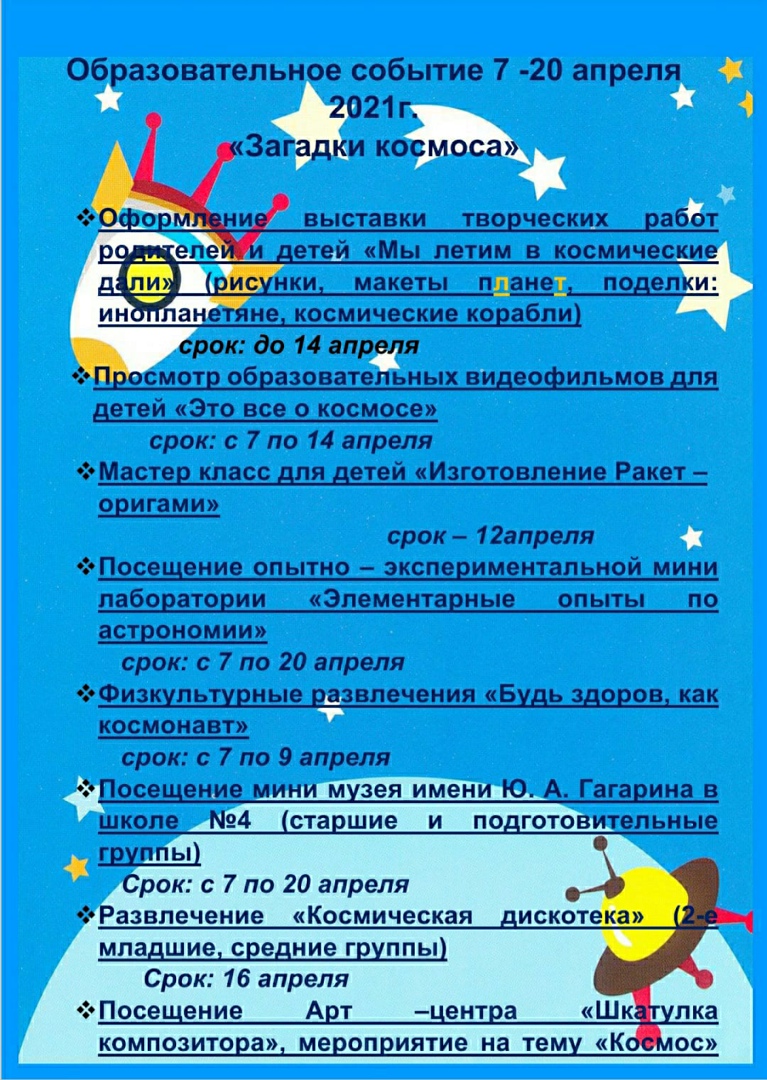 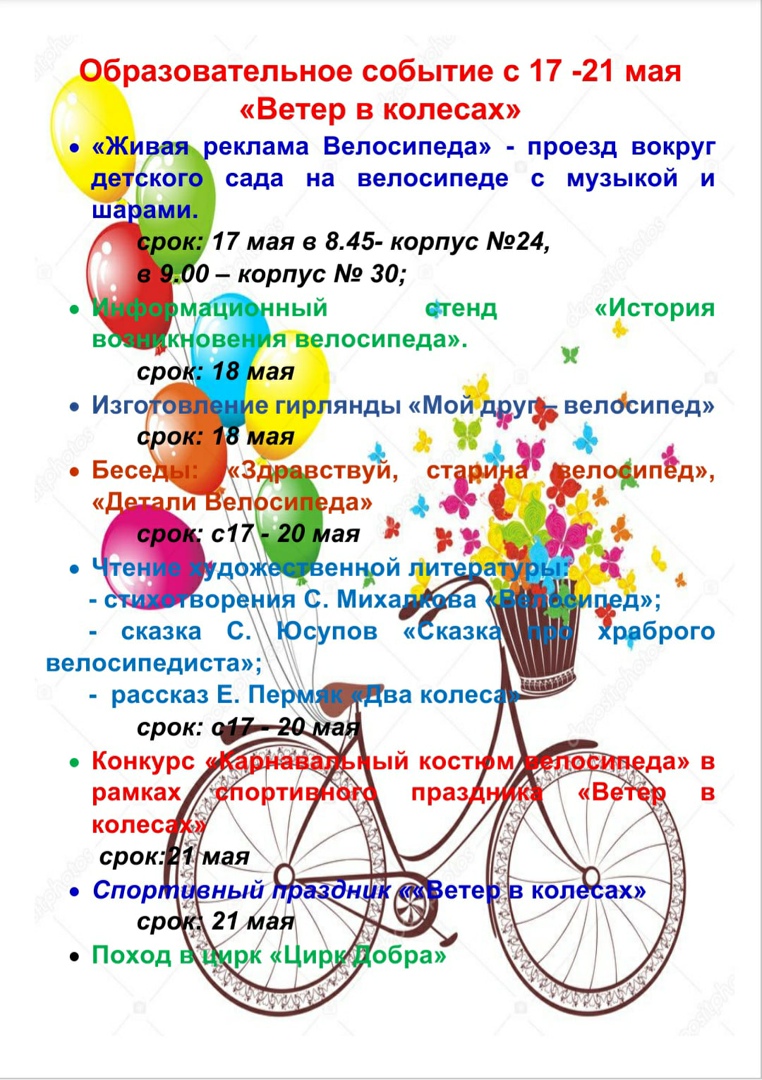 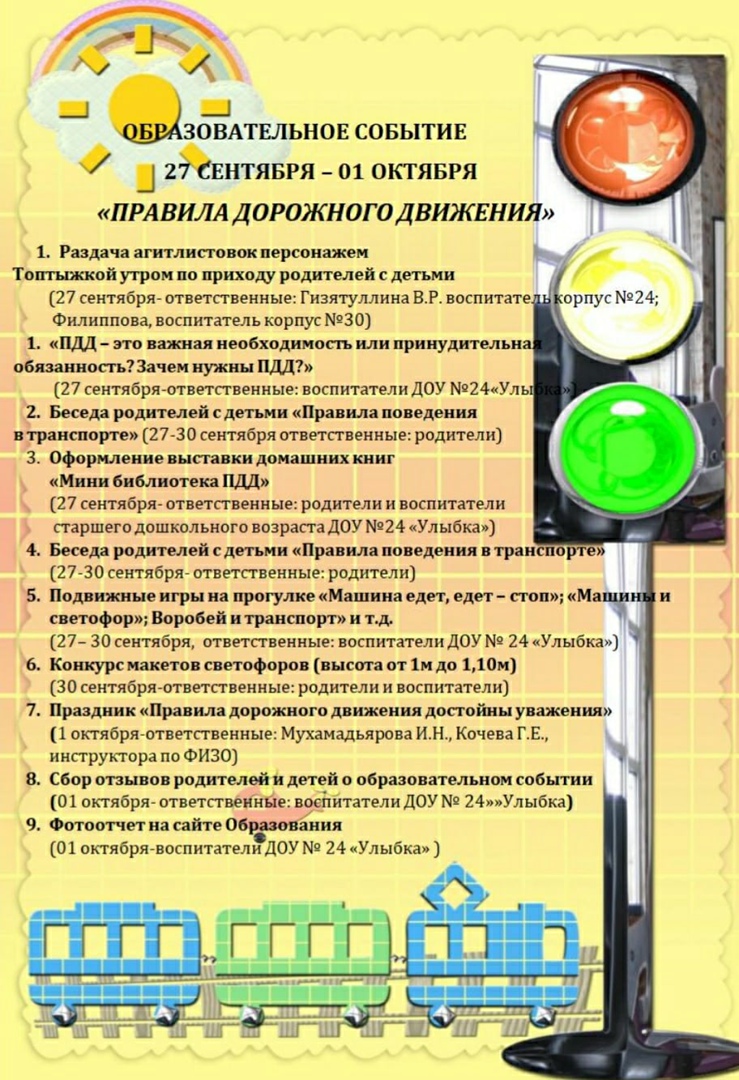 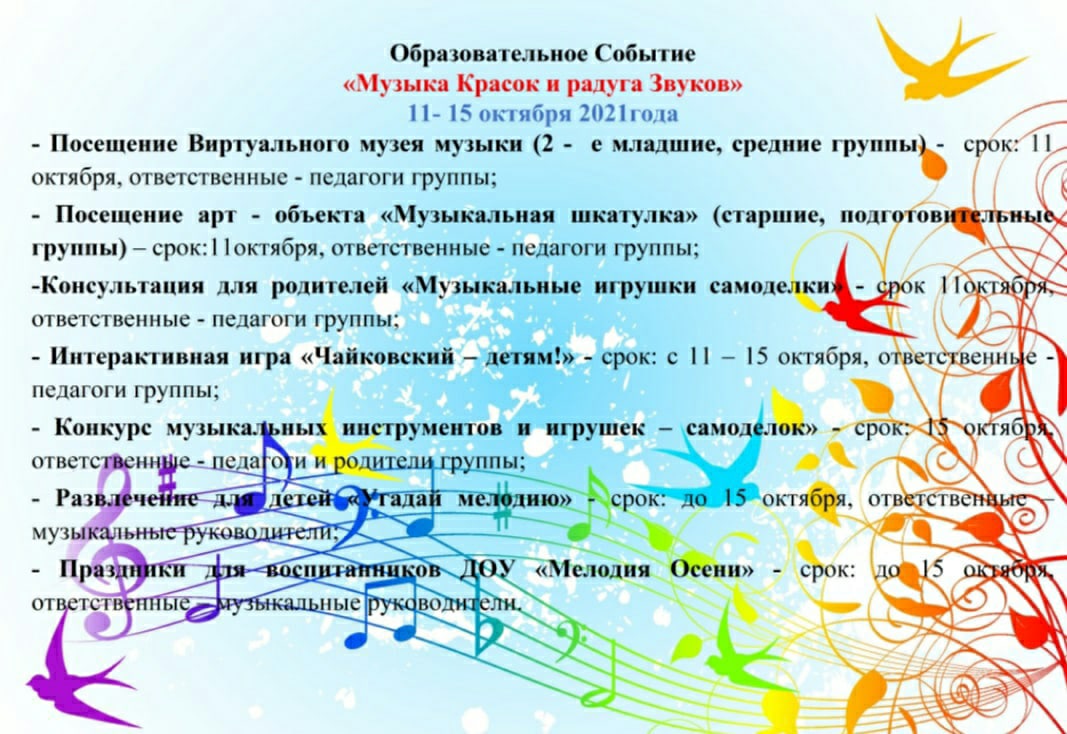 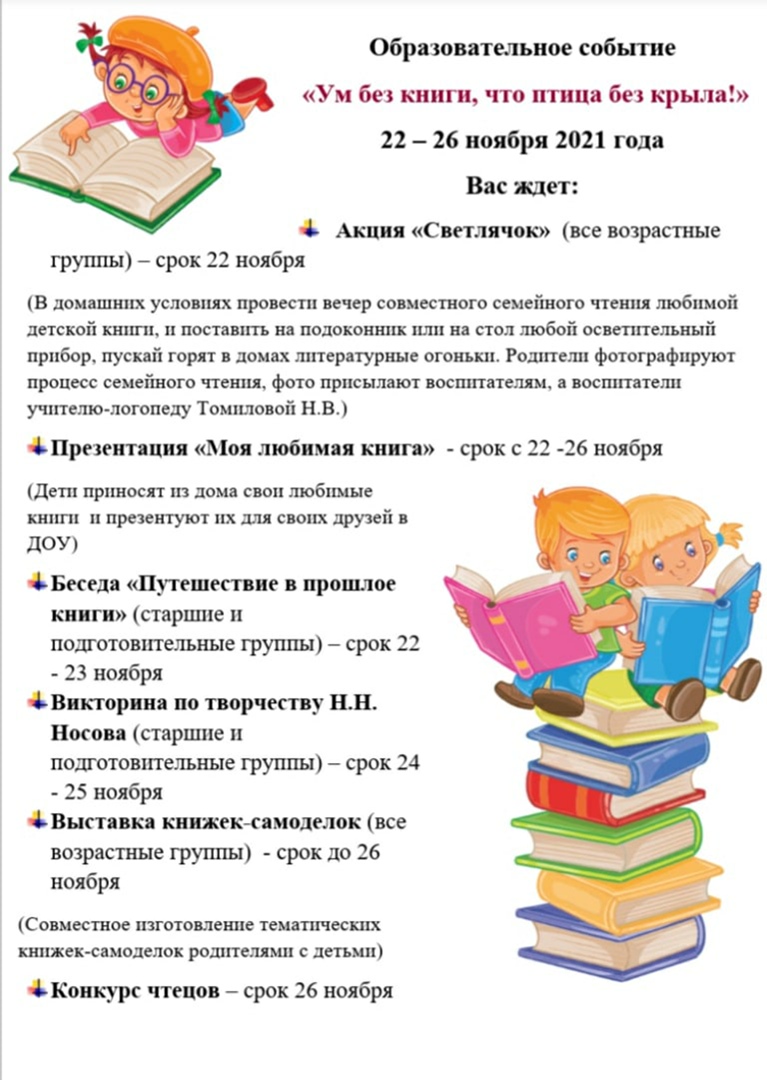 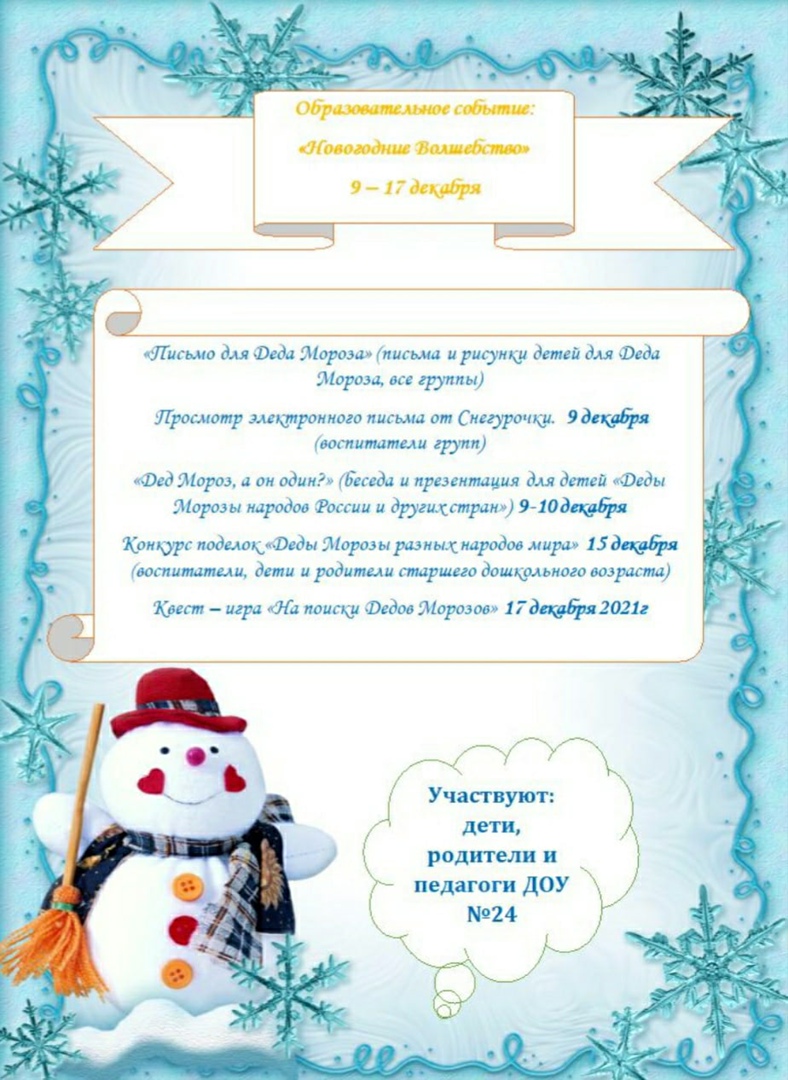 Тип проекта ПедагогическийУчастники Воспитанники, родители, педагоги ДОУМасштаб проектаСрок реализации проекта: январь 2021г.- декабрь 2022г. Этапы реализации проекта:I этап – организационный (1- 2 неделя января 2021год)II этап – основной (январь 2021 года – декабрь 2022 года)III этап – заключительный (3 – 4 неделя декабря 2022 года)Ожидаемый результат     - Создана рабочая группа по разработке и реализации образовательных событий.-  40% детей на практике применяют полученные умения и знания детей.-100% пополнение Педагогической копилки разработками тематических образовательных событий. - 60% родителей   являются активными участниками мероприятий в подготовке и проведение образовательных событий.   – Создана атмосфера общности и объединения интересов  педагогического коллектива в вопросах организации образовательного процесса.Оценка выполнения проекта. 1. Анализ рисков (смотреть таблицу№1);2. Количественные методы:а) % соотношение участие родителей   в мероприятиях по реализации проекта;б) количество организованных и проведенных мероприятий с родителями и детьми; 3.Метод наблюдения за воспитанниками;4.Метод опроса детей и родителей:а) Анализ анкет «Удовлетворенность родителей качеством проведения образовательного события» (приложение№1);б) Беседа – опрос с детьми и родителями «Поделись впечатлениями о событии».Трансляция проектаI этап – организационный (1- 2 неделя января 2021год)Представления проекта на Педагогическом Совете и Совете родителей.II этап – основной (январь 2021 года – декабрь 2022 года)- Оформление стенда для родителей «Образовательное событие в ленте фотоальбома».- трансляция проведенных мероприятий на сайте Образования, город Чайковский.III этап – заключительный (3 – 4 неделя декабря 2022года)- Презентация результатов проекта в рамках круглого стола «Плюсы, минусы и дальнейшая перспектива проекта «Родителивтеме».№РискиМеры по снижению рисков1.Сопротивление отдельных педагогов нововведениям-Использовать возможности для мотивации педагогов (поощрения, стимулирования из фонда оплаты труда);-Вовлечение их в инновационную практику;-Убеждение словом, приведение убедительных аргументов в защиту идеи.2.Снижение количества участников проекта (родителей)-Выявление причин снижения количества участников; -Поиск новых тем и форм для вовлечения участников проекта (родителей);-Проведение мероприятий для родителей в удобное для них время.3.Увеличение временных затрат на самообразовательную деятельность педагогов- Мотивация, реализация творческого потенциала, аттестация, поощрения;-привлечение специалистов к просветительской и практической работе с родителями, педагогами и детьми.Перечень мероприятийСроки ответственныйПодбор и анализ методической литературы по теме проекта1неделя январявоспитателиСоздать рабочую группу1неделя январявоспитателиОпределение тематики образовательных событий (Мероприятия фиксируются в комплексно- тематическом планировании, годовом плане работы учреждения, планах воспитательной работы)1неделя январяИнструкторы по ФИЗО, воспитателиРазработка технологической карты образовательных событий (приложение№2)2 неделя январяИнструкторы по ФИЗОПрезентация проекта «Родителивтеме или Образовательное событие как одна из форм взаимодействия ДОУ и родителей»» на заседании Педагогического Совета ДОУ2 неделя январяИнструкторы по ФИЗОПеречень мероприятийСроки ответственныйОбразовательное событие «Счастливый снеговик» (приложение №3)13 – 25 января Педагоги ДОУ«Декада науки и техники» (приложение №)10 -20 февраляПедагоги ДОУОбразовательное событие «Мир Театра» (приложение №4)15 – 26 мартаПедагоги ДОУОбразовательное событие «Загадки космоса» (приложение №5)с 7 – 20 апреляПедагоги ДОУОбразовательное событие «Ветер в колесах» (приложение№6)с 17 -21 маяПедагоги ДОУОбразовательное событие «Правила Дорожного Движения» (приложение№7)27сентября-1 октябряПедагоги ДОУОбразовательное событие «Музыка Красок и радуга Звуков» (приложение №8)11 – 15 октябряПедагоги ДОУОбразовательное событие «Ум без книги, что птица без крыльев» (приложение №9)22– 26 ноября Педагоги ДОУОбразовательное событие «Новогодние Волшебство» (приложение №10)9 – 17 декабря Педагоги ДОУПеречень мероприятийСроки ответственныйАнализ экспресс – анкет для родителей (приложение №1)                              3 неделя декабряПедагоги ДОУПрезентация результатов проекта в рамках круглого стола «Плюсы, минусы и дальнейшая перспектива проекта 4 неделя декабряИнструктора по Физо1этап: Диагностический (Целевое основание события)-выявление познавательного интереса воспитанников;- формулирование первичного вопроса и на его основе темы предполагаемого образовательного события;- подбор группы участников со схожими интересами.2 этап: Проектировочный(Смысловое основание события) - Формулирование идеи и замысла;- Определение цели, задач-  работа педагога по навигации и масштабированию образовательного события;- составление карты: где можно найти ответ на вопрос?- выбор базового образовательного модуля - ресурсов (каким способом)3этап: Подготовительный (создание общности) - Определить содержание совместной деятельности (собственно мероприятия)- нахождение и обработка информации по сформулированному вопросу-теме-проблеме;- презентация и защита результатов выполненной работы.P/S -Конкурсный режим (он обязателен) предполагает не только открытые критерии оценивания, но и несколько тактов позиционной экспертизы (с позиций ребенка, родителя, педагога…) - В процессе подготовки к образовательному событию проводятся творческие мастерские, детям даются специальные задания, ребята готовят творческие работы, осуществляется просмотр тематических материалов.4 этап: Реализационный(Кульминация)– проведение образовательного события, самый замечательный и долгожданный момент действия5 этап: Аналитический:– рефлексия, эффект от участия в образовательном событии.- определение новых целей работы;- планирование следующего направления работы.Уровень развития образовательного событияУровень развития образовательного событияПеречень мероприятийСрокиОтветственныеЗавязкаПровоцирование интереса воспитанниковЗавязкаПровоцирование интереса воспитанниковЗавязкаВыявление Первичного вопросаЦель образовательного события:Задачи образовательного событияУровень развития ОСПеречень мероприятийСрокиОтветственныеРазвитие сюжетаКонсультация Развитие сюжетаТворческое задание Развитие сюжетаВидеоролик Развитие сюжетаМастер -классРазвитие сюжетаКонкурные заданияУровень развития ОСПеречень мероприятийСрокиОтветственныеРазвязкаРазвязкаУровень развития ОСПеречень мероприятийСрокиОтветственныеРефлексияРефлексияУровень развития образовательного событияУровень развития образовательного событияПеречень мероприятийСрокиОтветственныеЗавязкаПровоцирование интереса воспитанниковЧтение и заучивание стихов про снеговиков и снежную бабу.  С 11- 12 января Воспитатели и родители.ЗавязкаПровоцирование интереса воспитанниковПрослушивание музыкальных произведений С 11- 12 января Музыкальные руководители: Чернова О.Г., Старшинова А.А. и воспитатели.ЗавязкаПровоцирование интереса воспитанниковД/и «Разрезные картинки» - снеговики С 11- 12 января Воспитатели ЗавязкаПровоцирование интереса воспитанниковЗарядка под музыку «Марш снеговиков С 11- 12 января Инструктора по физической культуре: Кочева Г.Е., Мухамадьярова И.Н. ЗавязкаВыявление Первичного вопросаОткуда взялся снеговик? С 11- 12 января Воспитатели Цель образовательного события: Содействие развитию познавательных, исследовательских и творческих способностей детей в процессе реализации образовательного события.Задачи образовательного событияФормировать знания детей о явлениях и признаках зимы, зимних развлечениях.Познакомить детей с происхождением снеговика.Развивать коммуникативные способности детей, навыки совместной работы.Развивать речь, мышление, любознательность, наблюдательность.Воспитывать у детей любознательность, любовь к русским народным традиционным развлечениям.Содействовать формированию сотрудничества в детско-родительских отношениях.Уровень развития ОСПеречень мероприятийСрокиОтветственныеРазвитие сюжетаТворческий конкурс поделок «Чудо снеговик»13 - 18 январяВоспитатели: Калининская Н.С.- корпус 1,Туманова О.П.-корпус 2;Родители: Соломенникова Л.Г. –корпус1, Двинянинова Ю.А.-корпус 2Развитие сюжетаПраздничная гирлянда «Счастливый снеговик», творчество детей18 январяВоспитатели в оформление детского сада.Развитие сюжетаКонкурс зимних построек «Снеговик 2021»17 январяВоспитатели: Лобачева А. Н.- корпус 1, Сергеева И.С.,Родители: Мазунин П.Н.-корпус 1, Рязанова Т.С.-корпус 2Развитие сюжетаПознавательный блицтурнир «Снежный разбой 2021»22 январяВоспитатели и родители старшего дошкольного возраста (Ларина В.П., Русанова М.И., Колабина М.Н., Сутягина И.С.)Уровень развития ОСПеречень мероприятийСрокиОтветственныеРазвязкаПраздник «Парад снеговиков»25 январяИнструктора по физической культуре: Кочева Г.Е., Мухамадьярова И.Н. и воспитатели: Чепкасова Н.Л., Сергеева Н.С., Гатина О.С. Шайдуллина В.А.)Уровень развития ОСПеречень мероприятийСрокиОтветственныеРефлексияФотоотчет на сайте Образования29 январяСтарший воспитатель Лантас М.М.РефлексияСбор отзывов родителей и детей о образовательном событии29 январяВоспитатели Уровень развития образовательного событияУровень развития образовательного событияПеречень мероприятийСрокиОтветственныеЗавязкаПровоцирование интереса воспитанниковОформление выставки «Разные виды театра»
 С 9 – 12 мартаВоспитатели: Калининская Н.С.- корпус 1,Ларионова Т.Г.-корпус 2ЗавязкаПровоцирование интереса воспитанниковПросмотры в группах онлайн экскурсий «Театры мира» С 9 – 12 мартаМузыкальные руководители: Чернова О.Г., Старшинова А.А. и воспитатели.ЗавязкаВыявление Первичного вопроса«Почему так много театров и кто их придумал?» С 9 – 12 мартаВоспитатели Цель образовательного события:Формирование у детей и родителей интереса к театру и совместной театрализованной деятельности.Задачи образовательного событияПривить первичные навыки в области театрального искусства (использование мимики, жестов, голоса);Заинтересовать родителей в обогащении, изготовление своими руками разных театральных костюмов и дать сведения о способах обыгрывания дома их детьми;Развивать способность к импровизации, речевую активность детей;Способствовать самореализации каждого участника и созданию благоприятного микроклимата в коллективе ДОУ.Уровень развития ОСПеречень мероприятийСрокиОтветственныеРазвитие сюжетаКонсультация «Домашний театр»15 мартаВоспитатели: Смирнова Е.В.,-корпус 1,Чепкасова Н.Л.- корпус 2Развитие сюжетаТворческое задание «Мастерская папы Карлы»22- 24 мартаВоспитатели: Шагалова И.Н.-корпус 1,Туманова О.П.- корпус 2Развитие сюжетаВидеоролик: Мастер –класс «Изготовление теневого театра»17 мартаМузыкальный руководитель Чернова О.Г.- корпус № 2Развитие сюжетаИзготовление карнавальных костюмов по мотивам сказокДо 22мартаВоспитатели и родители старшего дошкольного возраста.Развитие сюжетаИзготовление театральных масок по мотивам сказокДо 22мартаВоспитатели и родители младшего и среднего.Уровень развития ОСПеречень мероприятийСрокиОтветственныеРазвязкаПраздник «Театральное ателье»26 мартаИнструктор по физической культуре Мухамадьярова И.Н. РазвязкаКВН «Театральный капустник»26 мартаВоспитатели: Таратунина Т.А.-корпус 1, Беляева Т.В.-корпус 2Родители: Зорина А.С., Гараева М.А., Рахний С.Е., Тараканова В.Н.Уровень развития ОСПеречень мероприятийСрокиОтветственныеРефлексияФотоотчет на сайте Образования29 мартаСтарший воспитатель Лантас М.М.РефлексияСбор отзывов родителей и детей о образовательном событии29 мартаВоспитатели Уровень развития образовательного событияУровень развития образовательного событияПеречень мероприятийСрокиОтветственныеЗавязкаПровоцирование интереса воспитанниковОформление помещений ДОУ по теме «Космос»
до 7 апреляВоспитатели: Ларина К.А.-корпус 1, Чепкасова Н.Л.-корпус 2 Родители: Лыжина И.С., Колабина М.Н.ЗавязкаПровоцирование интереса воспитанниковРазвлечение с детьми ко Всемирному Дню Здоровья «Здоровье как у космонавта»С 7 – 9 апреляИнструктора по физической культуре Мухамадьярова И.Н., Кочева Г.Е.ЗавязкаВыявление Первичного вопроса«Почему 12 апреля считается днем космонавтики?»до 7 апреляВоспитатели: Шагалова И.Н.-корпус 1, Филлипова Т.В.-корпус 2Цель образовательного события: Формирование у детей представлений о космическом пространстве, солнечной системе и ее планетах, о первом человеке полетевшим в космос.Задачи образовательного событияСпособствовать расширению и уточнению представлений детей о космосе;Развивать творческое воображение, фантазию, умение импровизировать; Воспитывать взаимопомощь, доброжелательного отношения друг к другу, гордость за людей данной профессии, к своей Родине;                                                    Воспитывать навыки взаимопомощи и взаимовыручки в игре;Привлечь родителей к совместной творческой деятельности с детьми.Уровень развития ОСПеречень мероприятийСрокиОтветственныеРазвитие сюжетаОформление выставки творческих работ родителей и детей «Мы летим в космические дали» (рисунки, макеты планет, поделки: инопланетяне, космические корабли и т. д.)до 14 апреля   Воспитатели: Ларина К.А.- корпус 1, Ларионова Т.Г.-корпус 2Родители: Мокрушина С.Н., Клячина И.А., Поспелова Е.Н., Соловьева В.Н.Развитие сюжетаПросмотр образовательных видеофильмов для детей «Это все о космосе» с 7 по 14 апреляВоспитатели: Калининская Н.С.-корпус 1, Сергеева И.С. –корпус 2Развитие сюжетаМастер класс для детей «Изготовление Ракет – оригами»12апреляВоспитатели: Шайдуллина В.А.-корпус 1, Боброва Е.Б.-корпус 2Развитие сюжетаПосещение опытно – экспериментальной мини лаборатории «Элементарные опыты по астрономии»с 7 по 20 апреляВоспитатели: Думинова О.А., Шагалова И.Н.Развитие сюжетаПосещение мини музея имени Ю.А.Гагарина в школе №4 (старшие и подготовительные группы) с 7 по 20 апреляСтаршие воспитатели: Бахаровская М.Н, -корпус 1, Лантас М.М.-корпус 2Уровень развития ОСПеречень мероприятийСрокиОтветственныеРазвязкаРазвлечение «Космическая дискотека» (2 младшие, средние группы)16 апреляМузыкальные руководители и инструктора по физической культуре: Старшинова А.А., Кочева Г.Е. – корпус 1, Чернова О.Г, Мухамадьярова И.Н.-корпус 2РазвязкаПосещение Арт –центра «Шкатулка композитора», мероприятие на тему «Космос» (старшие и подготовительные группы)20 апреляМузыкальный руководитель Чернова О.Г.Уровень развития ОСПеречень мероприятийСрокиОтветственныеРефлексияФотоотчет на сайте Образования24 апреляСтарший воспитатель Лантас М.М.РефлексияСбор отзывов родителей и детей о образовательном событии24 апреляВоспитатели Перечень мероприятийСрокиОтветственныеЗавязкаПровоцирование интереса воспитанниковРаздача агитационных листовок клоуном Клепой, утром по приходу родителей с детьми
 27 сентября Разработка и оформление агитационных листовок - Таратунина Т.А.;Раздача в костюмах: Гизятуллина В.Р.-корпус 1, Филиппова Т.В. –корпус 2 ЗавязкаВыявление Первичного вопроса«ПДД – это важная необходимость или принудительная обязанность? Зачем нужны ПДД?» 27 сентябряВоспитатели Цель образовательного события:Формирование у детей дошкольного возраста основы безопасного поведения на дороге и в транспорте.Задачи образовательного событияСоздать условия для взаимодействия с семьями воспитанников с целью распространения, усвоения и закрепления знаний детей и их родителей о правилах дорожного движения.Познакомить детей со значениями дорожных знаков, научить понимать их схематическое изображение для правильной ориентации на улицах и дорогах.Развивать наблюдательность и любознательность.Воспитывать дисциплинированность и сознательное выполнение правил дорожного движения, культуру поведения в дорожно-транспортном процессе.Уровень развития ОСПеречень мероприятийСрокиОтветственныеРазвитие сюжетаБеседа родителей с детьми «Правила поведения в транспорте»27 – 30 сентябряРодители: Шайдуллина В.А., Блинова А.Е.-корпус 1, Рязанова Т.С., Двинянинова Ю.А.-корпус 2Развитие сюжетаКонкурс макетов светофоровВысота от 1м до 1,10м30 сентябряВоспитатели: Гизатуллина В Р,-корпус 1, Ларионова Т.Г. – корпус 2Родители: Рахний Д.В., Чикурова И. М., Мокрушин С.Н. Развитие сюжетаПодвижные игры на прогулке «Машина едет, едет – стоп»; «Машины и светофор»; Воробей и транспорт» и т.д.27 – 30 сентябряВоспитатели: Беляева Т.В., Чепкасова Н.Л.Развитие сюжетаОформление выставки домашних книг «Мини библиотека ПДД»27 сентябряВоспитатели: Смирнова Е.В.-корпус 1, Филлипова Т.В. –корпус 2Родители: Блинова П.С., Клячина Е.М., Лыжина С.И., Ларина А.Г.Уровень развития ОСПеречень мероприятийСрокиОтветственныеРазвязкаПраздник «Город Потерянных знаков»1 октябряРазработка сценария - Мухамадьярова И.Н. Проведение: Кочева Г.Е., Мухамадьярова и.Н., Сергеева Н.С. Уровень развития ОСПеречень мероприятийСрокиОтветственныеРефлексияФотоотчет на сайте Образования1 октябряСтарший воспитатель Лантас М.М.РефлексияСбор отзывов родителей и детей о образовательном событии1 октябряВоспитатели Уровень развития образовательного событияУровень развития образовательного событияПеречень мероприятийСрокиОтветственныеЗавязкаПровоцирование интереса воспитанниковПосещение Виртуального музея музыки11-12 октябряВоспитатели:Смирнова Е.В., Таратунина Т.А.  ЗавязкаПровоцирование интереса воспитанниковПосещение арт - объекта «Музыкальная шкатулка»11-12 октябряМузыкальный руководительЧернова О.Г.ЗавязкаВыявление Первичного вопросаВлияние музыки на человека?11-12 октябряВоспитателиЦель образовательного события:Содействие гармоничному воздействию на личность ребенка через непроизвольное накопление им музыкальных впечатлений.Задачи образовательного событияСпособствовать воспитанию музыкальной культуры через реализацию творческих замысловРазвивать музыкальные и творческие способности на основе интеграции разных видов художественно-эстетической деятельности. Вовлекать родителей в совместную музыкально-игровую деятельность.Уровень развития ОСПеречень мероприятийСрокиОтветственныеРазвитие сюжетаКонсультация «Музыкальные игрушки самоделки»11октября,Воспитатели: Чепкасова Н. Л.Развитие сюжетаИнтерактивная игра «Чайковский – детям!»11 – 15 октябряМузыкальные руководители: Чернова О.Г, Старшинова А.А.Развитие сюжетаКонкурс музыкальных инструментов и игрушек – самоделок» 15 октябряВоспитатели: Калининская Н.С.- корпус 1, Ларионова Т.Г.- корпус 2Развитие сюжетаРазвлечение для детей «Угадай мелодию  13 – 15 октябряМузыкальные руководители: Старшинова А.А.Чернова О.ГУровень развития ОСПеречень мероприятийСрокиОтветственныеРазвязкаПраздники для воспитанников ДОУ «Мелодия Осени12 – 15 октябряМузыкальные руководители: Старшинова А.А.,Чернова О.ГУровень развития ОСПеречень мероприятийСрокиОтветственныеРефлексияФотоотчет на сайте Образования15 октябряСтарший воспитатель Лантас М.М.РефлексияСбор отзывов родителей и детей о образовательном событии15 октябряВоспитатели Уровень развития образовательного событияУровень развития образовательного событияПеречень мероприятийСрокиОтветственныеЗавязкаПровоцирование интереса воспитанниковПрезентация детьми «Моя любимая книга» 23 ноября Воспитатели: Томилова Н.В., Калининская Н.С.ЗавязкаПровоцирование интереса воспитанниковАфиша 20 ноябряВоспитатели: Чепкасова Н.Л.ЗавязкаВыявление Первичного вопроса«Для чего нужны книги?»22 ноябряВоспитатели Цель образовательного события: Развитие у детей дошкольного возраста интерес к художественной литературеЗадачи образовательного событияПовышать интерес к стремлению получать знания через книгу, вызвать у детей желание больше общаться с книгами.Воспитывать желание к постоянному общению с книгой и бережному отношению к ней.Развитие познавательной, творческой и эмоциональной активности в процессе приобщения дошкольников к литературе.Воспитание у детей навыков сотрудничества со сверстниками и взрослыми в процессе совместной деятельности.Уровень развития ОСПеречень мероприятийСрокиОтветственныеРазвитие сюжетаТематические книги самоделки24 ноябряВоспитатели: Шайдуллина В.А.- корпус 1, Беляева Т,В.- корпус 2Родители: Блинова П.С., Клячина Е.М., Суходоева С.Р., Пиминова И.С.Развитие сюжетаВикторина для старших дошкольников по творчеству Н. Носова25 ноябряВоспитатели: Томилова Н.В., Гатина О.И.Развитие сюжетаБеседа «Путешествие в прошлое книги»23 ноябряВоспитатели: Боброва Е.Б., Туманова О.П.Развитие сюжетаАкция «Светлячок» - совместное вечерние чтение семьи (фото под фонарем)25 ноябряВоспитатели: Смирнова Е.В.-корпус 1, Рязанова Т.С.-корпус 2Родители: Псарева Е.В., Колегова Т.В., Пенкина А.А., Антонова В.В.Уровень развития ОСПеречень мероприятийСрокиОтветственныеРазвязкаКонкурс чтецов24 ноябряВоспитатели: Томилова Н.В., Гатина О.И.Уровень развития ОСПеречень мероприятийСрокиОтветственныеРефлексияФотоотчет на сайте Образования29 январяСтарший воспитатель Лантас М.М.РефлексияСбор отзывов родителей и детей о образовательном событии29 январяВоспитатели Уровень развития образовательного событияУровень развития образовательного событияПеречень мероприятийСрокиОтветственныеЗавязкаПровоцирование интереса воспитанниковЭлектронное письмо Снегурочки для детей 9 декабря Воспитатели: Таратунина Т.А.ЗавязкаПровоцирование интереса воспитанниковАфиша 1декабряВоспитатели: Ларина К.А.ЗавязкаВыявление Первичного вопроса«Дед Мороз, а он один?»Воспитатели Цель образовательного события: Содействие развитию познавательных, исследовательских и творческих способностей детей в процессе реализации образовательного события.Задачи образовательного событияСодействовать обогащению социального опыта ребенка;Расширять и уточнять знания детей о празднике «Новый год» и Дедов Морозов разных народ мира;Развивать память, воображение, мышление у детей дошкольного возраста;Побуждать детей и родителей к совместной деятельности, приобщать детей к процессу познания.Уровень развития ОСПеречень мероприятийСрокиОтветственныеРазвитие сюжетаБеседа и презентация для детей «Деды Морозы народов России и других стран» 9 – 10 декабряВоспитатели: Смирнова Е.В.- корпус 1, Ларионова Т.Г.-корпус 2Развитие сюжетаКонкурс поделок «Деды Морозы разных народов мира»15 декабряВоспитатели: Шайдуллина В.А.- корпус 1, Беляева Т.В. –корпус 2Родители: Суходоева С.Р., Лыжина И.С., Антонова Е.Л., Мокрушина С.Н.Уровень развития ОСПеречень мероприятийСрокиОтветственныеРазвязкаКвест – игра «На поиски Дедов Морозов»17 декабряИнструктора по физической культуре: Кочева Г.Е., Мухамадьярова И.Н.Уровень развития ОСПеречень мероприятийСрокиОтветственныеРефлексияФотоотчет на сайте Образования20 декабряСтарший воспитатель Лантас М.М.РефлексияСбор отзывов родителей и детей о образовательном событии20 декабряВоспитатели 